Use this form to request authorization to plan a new baccalaureate major, associate degree program, or graduate program; formal approval or waiver of an Intent to Plan is required before a university may submit a related request for a new program. The Board of Regents, Executive Director, and/or their designees may request additional information. After the university President approves the Intent to Plan, submit a signed copy to the Executive Director through the system Chief Academic Officer. Only post the Intent to Plan to the university website for review by other universities after approval by the Executive Director and Chief Academic Officer.University ApprovalTo the Board of Regents and the Executive Director: I certify that I have read this intent to plan, that I believe it to be accurate, and that it has been evaluated and approved as provided by university policy.What is the general nature/purpose of the proposed program?The Cyber Defense doctoral degree program is necessary to deal with our nation’s growing cyber defense threats and workforce needs. The Ph.D. in Cyber Defense will provide graduates with a foundation in the security issues, practices, politics and cultures of terrorism, as well as a foundation in research methodology and practice.  The program provides in-depth cyber defense education for high-end cyber defense professionals capable of working in industry, government, the military, and academia.The doctoral degree in Cyber Defense will consist of 61 credits, which includes a literature review, professional research and theory, technical and managerial cyber defense courses, dissertation preparation, and other cyber defense topics. The program focuses on the technical aspects of cyber defense, yet infuses cyber defense leadership, ethics and management concepts to ensure well rounded graduates. The program can be completed on a full-time or part-time basis, with classes offered in three academic terms: fall, spring, and summer. What is the need for the proposed program (e.g., Regental system need, institutional need, workforce need, etc.)? What is the expected demand for graduates nationally and in South Dakota (provide data and examples; data sources may include but are not limited to the South Dakota Department of Labor, the US Bureau of Labor Statistics, Regental system dashboards, etc.)? The dual purpose for introducing this program includes: 1) workforce development as the United States anticipates dramatic workforce growth in cyber defense jobs; and 2) advance the science of cyber defense.  Regarding the workforce, Table 1 outlines a brief list of jobs students would be eligible for:Table 1 – Cyber Defense JobsGraduates from this program will help fill critical workforce shortages. As a few examples, at least one organization predicts a global shortage of two million cyber security professionals by 2019, specifically noting shortfalls for jobs as Security Analysts and Security Managers. A second study indicates cyber security professionals are among the hardest tech jobs to fill in organizations with security professionals among the five most in-demand positions. Specific occupations with expected growth related to this degree include  Information Security Analysts who analyze threat data and communicate results; such positions have a median pay of $92,600 per year and expected growth of 28% over the next 10 years (much faster than average).  In South Dakota, there are currently 201 such positions and growing  with an average wage of $79,000 - $88,000.On the federal level government agencies, military, and intelligence departments are responsible for our country’s various cyber defense operations. Various programs are utilized in these operations, like the National Incident Management System. This system is used as the standard operational procedure of all sectors of cyber defense and how they respond to terrorist attacks. The Cyber Defense Exercise and Evaluation Programs are also utilized, but they are typically used as federal template for training exercises. The main goal of the federal-level of the cyber defense department is to make sure that the government, at all levels, functions in an effective and coordinated manner. Cyber Defense graduates would be able to enter the federal workforce and hit the ground running to assist in national cyber defense. Employees work throughout the country for the Department of Cyber Defense and the agencies under its umbrella, including:National Security AgencyDepartment of Homeland SecurityFederal Emergency Management AgencyU.S. Customs and Border ProtectionU.S. Citizenship and Immigration ServicesU.S. Immigration and Customs EnforcementTransportation Security AdministrationPrivate Sector – As technology expands in organizations, so do security risks and organizations are responding by hiring analysts, specialists and officers to enact cyber defense practices to augment the technical staff and keep organizations safe. The private sector needs more cyber defense researchers and high-end practitioners to keep up with the hackers, nation states and cyber armies coming into this domain.  Information security officers, penetration testers and vulnerability scanners and three such jobs which require a deep understand of cyber technology and management concepts to protect organizations against the host of attacks of today and the sophistication and variety of the attacks on the horizon.How would the proposed program benefit students?As noted earlier, the potential career opportunities with a cybersecurity degree are growing faster than other career areas.  Positions include security officers, engineers/architects, and analysts. Students will learn to:Work with a variety of research methodologiesResearch and develop tools to advance the fields of:Network defenseSoftware assuranceThe Internet of Things security (IoT) 5G network security Digital forensicsPenetration testing Vulnerability scanning Network security monitoring and responseMultinational cybersecurity defense Cyber/physical systems convergeCyber risk managementCyber incident response plansIT auditing universeMeasure cybersecurity effectiveness in both public and private sector organizationsApply ethical frameworks to security decisionsProvide leadership in cyber defense How does the proposed program relate to the university’s mission as provided in South Dakota Statute and Board of Regents Policy, and to the current Board of Regents Strategic Plan 2014-2020?Cyber Defense involves technology, either directly or indirectly.  Dakota State University’s mission includes integrating technology into various disciplines, and this unique program is another step in fulfilling DSU’s mission. The university’s statutory mission includes a specialization in “computer management, computer information systems, electronic data processing, and other related undergraduate and graduate programs” (SDCL § 13-59-2.2). BOR Policy 1:10:5 authorizes Dakota State to offer graduate programs “that are technology-infused” and that provide service to state and the region.  This program would grow the number of graduate degrees awarded, growing the number of new graduate programs, and increasing the number of graduate STEM programs.The SDBOR Strategic Plan 2014-2020 includes the following vision statements:South Dakotans will have increased access to continuing education opportunities needed to upgrade their credentials while remaining in the workforce.  Because the program will be offered online, this gives those who are full-time employed, the opportunity to complete the degree; South Dakota will have a working-age population with advanced levels of education needed to support our democracy and the modern, knowledge-based economy; andSouth Dakota will be a recognized national leader in the use of information technology to enhance its educational, economic, social, scientific, and political development. The DSU Strategic Plan also mentions the need to attract out-of-state students as high school enrollments in South Dakota are flat. This innovative program fits nicely with other DSU nationally recognized programs. The fact is that cyber defense is emerging as a profession and academic area of study. Dakota State is already an NSA and DHS National Center of Academic Excellence in Education, Research and Cyber Operations and this academic program fits nicely with an existing partner: DHS.Adding a Ph.D. in Cyber Defense will provide an opportunity for either business or technology professionals to augment their skill set in cyber defense. It also deals with a real threat in our modern, knowledge-based economy and serves as another program which integrates technology across multiple disciplines. Cybersecurity Officers and Chief Cybersecurity Officers are being hired to take the lead on cyber defense in corporations and government agencies.  This program provides the education to understand the threats and form a cybersecurity strategy to best protect the organization.Do any related programs exist at other public universities in South Dakota? If a related program already exists, explain the key differences between the existing programs and the proposed program, as well as the perceived need for adding the proposed new program. Would approval of the proposed new program create opportunities to collaborate with other South Dakota public universitiesSouth Dakota currently has no doctoral cyber defense degree offerings from public or private universities.Do related programs exist at public colleges and universities in Minnesota, North Dakota, Montana, and/or Wyoming? If a related program exists, enter the name of the institution and the title of the program; if no related program exists, enter “None” for that state. Add additional lines if there are more than two such programs in a state listed.Are students enrolling in this program expected to be new to the university or redirected from other existing programs at the university? We anticipate most students will be new to the university. Students could matriculate from either a DSU computer or cyber sciences program (MS in Information Assurance or MS in Computer Science) or from another universities computer science or cyber sciences programs.What are the university’s expectations/estimates for enrollment in the program through the first five years? What are the university’s expectations/estimates for the annual number of graduates from the program after the first five years? Provide an explanation of the methodology the university used in developing these estimates.According to the SDBOR Dashboard7, DSU graduates in the MS for Computer Science and MS for Information Assurance for the years 2013-17 totaled 123 students.  The program anticipates enrollments from 50-60 students when the program becomes established.  Once this occurs, it is likely we would admit approximately 15 students annually.  Initial enrollment numbers for the program include:Because the average time spent completing a degree requiring a dissertation is 4-7 years, the estimates for the number of graduates per year is calculated using that information. However, based on the success of other DSU graduate programs, we believe we will meet and exceed the BOR’s requirement for five graduates in five years after the program is created, marketed, and established.Complete the following charts to indicate if the university intends to seek authorization to deliver the entire program at any off-campus location (e.g., UC Sioux Falls, Capital University Center, Black Hills State University-Rapid City, etc.) or intends to seek authorization to deliver the entire program through distance technology (e.g., as an on-line program)?What are the university’s plans for obtaining the resources needed to implement the program? Indicate “yes” or “no” in the columns below.The Beacom College of Computer and Cyber Sciences will add one full-time equivalent faculty to augment the existing DSU faculty teaching in the program.  Additional funding for faculty is available through the gift DSU received in August.Curriculum Example: Provide (as Appendix A) the curriculum of a similar program at another college or university. The Appendix should include required and elective courses in the program. Catalog pages or web materials are acceptable for inclusion. Identify the college or university and explain why the selected program is a model for the program under development.W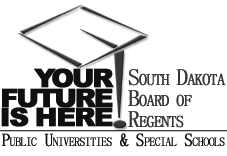 SOUTH DAKOTA BOARD OF REGENTSACADEMIC AFFAIRS FORMSIntent to Plan for a New ProgramUNIVERSITY:DEGREE(S) AND TITLE OF PROGRAM:Ph.D. Cyber DefenseINTENDED DATE OF IMPLEMENTATION: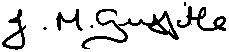 President of the UniversityDateSecurity AnalystsSecurity ManagersProfessorCryptographer and CryptanalystCyber Defense ResearcherVulnerability ScannerPenetration TesterCyber Security ConsultantsCyber Defense PractitionersSecurity Engineer or ArchitectInstitutionProgram TitleMinnesotaNoneNoneMontanaNoneNoneWyomingNoneNoneNorth DakotaNoneNoneSouth DakotaNoneNoneYearEnrollment ExpectationsNumber of GraduatesYear 1100Year 2150Year 3200Year 4254About308Yes/NoIf Yes, list location(s)Intended Start DateOff-campusYes/NoIf Yes, identify delivery methodsIntended Start DateDistance DeliveryThis program will be online only and delivered the same as other online graduate degree programs at DSU.Fall 2018Development / Start-upLong-term OperationReallocate existing resourcesApply for external resourcesAsk Board to seek new State resourcesAsk Board to approve a new or increased student feeIn our search for similar programs, we have not found a program with the same title we are proposing.  I have asked the two faculty members most involved with this request if they know of a comparable program, even though the title may be different, and I’m waiting for their reply. 